NATIONAL COUNCIL ELECTIONSEVM Ballot PaperNATIONAL COUNCIL ELECTION……………………. Yearརྒྱལ་ཡོངས་ཚོགས་སྡེའི༌བཙག་འཐུ་།………………………………NATIONAL COUNCIL ELECTION……………………. Yearརྒྱལ་ཡོངས་ཚོགས་སྡེའི༌བཙག་འཐུ་།………………………………WRITE NAME OF CANDIDATE(Both in Dzongkha and English in alphabetical order)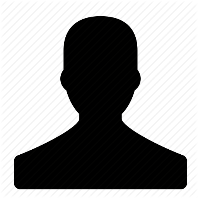 WRITE NAME OF CANDIDATE(Both in Dzongkha and English in alphabetical order)WRITE NAME OF CANDIDATE(Both in Dzongkha and English in alphabetical order)WRITE NAME OF CANDIDATE(Both in Dzongkha and English in alphabetical order)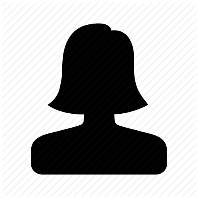 WRITE NAME OF CANDIDATE(Both in Dzongkha and English in alphabetical order)WRITE NAME OF CANDIDATE(Both in Dzongkha and English in alphabetical order)WRITE NAME OF CANDIDATE(Both in Dzongkha and English in alphabetical order)WRITE NAME OF CANDIDATE(Both in Dzongkha and English in alphabetical order)WRITE NAME OF CANDIDATE(Both in Dzongkha and English in alphabetical order)WRITE NAME OF CANDIDATE(Both in Dzongkha and English in alphabetical order)WRITE NAME OF CANDIDATE(Both in Dzongkha and English in alphabetical order)WRITE NAME OF CANDIDATE(Both in Dzongkha and English in alphabetical order)